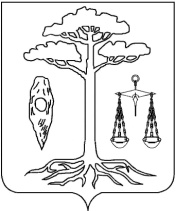 СОВЕТТЕЙКОВСКОГО МУНИЦИПАЛЬНОГО РАЙОНАшестого созыва       Р Е Ш Е Н И Еот 20.02.2019 № 370-рг. ТейковоОб утверждении отчета о выполнении прогнозного плана (программы) приватизации муниципального имущества Тейковского муниципального района за 2018 годВ соответствии с Федеральным законом от 21.12.2001г. № 178-ФЗ «О приватизации государственного и муниципального имущества» (в действующей редакции), Уставом Тейковского муниципального района (в действующей редакции), Положением о порядке приватизации муниципального имущества Тейковского муниципального района, утвержденным решением Совета Тейковского муниципального района от 12.12.2012г. №218-р «Об  утверждении Положения о порядке приватизации муниципального имущества Тейковского муниципального района» (в действующей редакции), Совет Тейковского муниципального района РЕШИЛ:Утвердить отчет о выполнении прогнозного плана (программы) приватизации муниципального имущества Тейковского муниципального района за 2018 год (прилагается).Председатель СоветаТейковского муниципального района                                  Н.С. Смирнов                            Приложение                                                                                                      к решению Совета Тейковского                                                                        	муниципального района                                                                               от 20.02.2019 № 370-рОтчет о результатах приватизации имущества Тейковского муниципального района за 2018 годуПриватизация муниципального имущества2. Преобразование муниципальных унитарных предприятийв хозяйственное общество3. Приватизация акций акционерных обществ и долей в обществах с ограниченной ответственностью№Наименование, характеристика и местонахождение приватизированного иного имущества, находящегося в собственности Тейковского муниципального района Способ приватизации (наименование, номер, дата распоряжения, во исполнение которого приватизировано иное имущество)Дата проведения торгов (аукцион, продажа посредством публичного предложения, продажа без объявления цены)Начальная цена, руб.Цена продажи, руб. 1234561Здание школы с земельным участком, расположенное по адресу: Ивановская область, Тейковский район, с. Сахтыш, ул. Постышева, д. 28, общей площадью 605,6 кв. м и общей площадью земельного участка   7 239 кв. м.  Продажа на аукционе (постановление администрации Тейковского муниципального района от 18.07.2018г. №383 «Об условиях приватизации здания школы (не используемого по назначению) с земельным участком по адресу:   Ивановская область,   Тейковский район,  с. Сахтыш, ул. Постышева, д. 28, находящихся в собственности Тейковского муниципального района»24.08.2018272 000,00272 000,00№ п/пНаименование предприятияМестонахождение предприятияСпособ приватизации1234----№ п/пНаименование, местонахождение акционерных обществ (обществ с ограниченной ответственностью), находящиеся в собственности Тейковского муниципального района акции (доли) которых приватизированыКол-во приватизированных акций (размер доли)Способ приватизации (наименование, номер, дата распоряжения, во исполнение которого приватизированы акции (доли))Дата проведения торгов (аукцион, продажа посредством публичного предложения)Начальная цена, рубЦена продажи, руб.1234567-------